PENGARUH GAYA KEPEMIMPINAN TRANSFORMASIONAL TERHADAP MOTIVASI KERJA KARYAWAN PADA PT. UNITED TRACTORS, Tbk CABANG MEDANDisusun untuk memenuhi persyaratan dalam memperolehGelar Sarjana Ekonomi Jurusan Manajemen SKRIPSI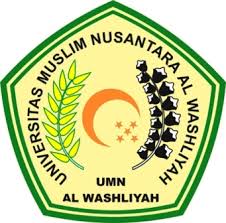 Oleh:OLVIA IRDANINPM 153114226FAKULTAS EKONOMIUNIVERSITAS MUSLIM NUSANTARA ALWASHLIYAHMEDAN2019